Pieczątka organizacji	Miejscowość i dataZaświadczenieZaświadczam, że Pan/Pani ………………….………………………………………………………………………………………….. reprezentuje nasza organizację na szkoleniu „Akademia Stanowienia Dobrego Prawa dla Organizacji Pozarządowych” (POWR.02.16.00-00-0014/16) organizowanym przez fundację INPRIS – Instytut Prawa i Społeczeństwa oraz WiseEuropa – Warszawski Instytut Studiów Ekonomicznych i Europejskich, które odbędzie się 17.03.2021 r.Pan/Pani ………………….……………………………………………………………………………………………………………jest członkiem zarządu / współpracownikiem / wolontariuszem.Imię i nazwisko osoby uprawnionejPodpis osoby uprawnionej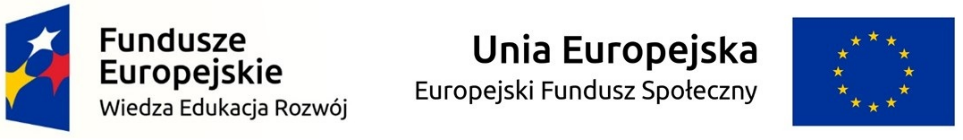 